Управление Россельхознадзора по Республике Мордовия и Пензенской областиДоклад с руководством по соблюдению обязательных требований Управления Россельхознадзора по Республике Мордовия и Пензенской областиутвержден приказом врио руководителя Управления Россельхознадзора по Республике Мордовия и Пензенской области от 25.02.2019 г. № 133-пСаранск 2019 г.Республика МордовияГосударственный ветеринарный надзорВ 2018 году в результате проверок выявлены нарушения на предприятиях по переработке животноводческой продукции, в местах реализации пищевых продуктов, а также в точках общественного питания.Основные нарушения, выявленные при проведении контрольно-надзорных мероприятий:отсутствие ветеринарных сопроводительных документов на пищевые продукты животного происхождения, удостоверяющих качество и происхождение продукции;размещение на хранении для последующей реализации продукции животного происхождения с нарушениями требований Технических регламентов Таможенного союза.Требования к оформлению ветеринарных сопроводительных документов.При закупке, хранении, транспортировке, переработке и реализации продукция животноводства должна сопровождаться ветеринарными сопроводительными документами, в соответствии с приказом Минсельхоза России №589 от 27.12.2016 г. «Об утверждении правил организации работы по оформлению ветеринарных сопроводительных документов, порядка оформления ветеринарных сопроводительных документов в электронной форме».Отсутствие ветеринарных сопроводительных документов на продукцию животноводства, подтверждающих эпизоотическое благополучие места выхода продукции, качество и безопасность продукции, в том числе проведение ветеринарно-санитарной экспертизы, может привести к заносу и распространению заболеваний животных, в том числе общих для человека, создает угрозу причинения вреда жизни и здоровью граждан.Требования к процессам хранения и реализации пищевой продукции в соответствии с Техническими регламентами Таможенного союза.Также при проведении контрольно-надзорных мероприятий выявлены нарушения Технических регламентов Таможенного союза.В п. 2, 6 ст. 7 Технического регламента Таможенного союза ТР ТС 021/2011«О безопасности пищевой продукции» прописано, что пищевая продукция, находящаяся в обращении на таможенной территории Таможенного союза в течение установленного срока годности, при использовании по назначению должна быть безопасной. Сроки годности и условия хранения пищевой продукции устанавливаются изготовителем.	Многие хозяйствующие субъекты осуществляют реализацию пищевой продукции, не соблюдая условия хранения, заявленные производителями. Кроме того, холодильные витрины и морозильные боннеты не оснащаются приборами учета температурно-влажностных режимов.В ходе проведения контрольно-надзорных мероприятий юридических лиц и индивидуальных предпринимателей выявляются факты реализации пищевой продукции с истекшим сроком годности.Часто в магазинах недобросовестные хозяева выставляют на продажу просроченный товар, мотивируя это тем, что такие продукты не испорчены и их можно употреблять в пищу.Продукты с истекшим сроком годности представляют реальную угрозу причинения вреда жизни и здоровью граждан. В соответствии с Техническим регламентом Таможенного союза (ТР ТС 021/2011) «О безопасности пищевой продукции», маркировка пищевой продукции должна соответствовать требованиям Технического регламента Таможенного союза, устанавливающего требования к пищевой продукции в части ее маркировки, и (или) соответствующим требованиям технических регламентов Таможенного союза на отдельные виды пищевой продукции.Подконтрольная продукция, находящаяся на хранении, также должна сопровождаться информацией об условиях хранения, сроке годности данной продукции, при реализации которой эти условия должны соблюдаться.В ходе проведения контрольно-надзорных мероприятий юридических лиц и индивидуальных предпринимателей выявляются факты реализации пищевой продукции без маркировки. При реализации пищевой продукции, не упакованной в потребительскую упаковку, продавцы не доводят до потребителя информацию, размещенную на листках-вкладышах, прилагаемых к упаковке.При проведении мониторинга качества и безопасности пищевых продуктов в 2018 году выявлены факты нахождения в обороте фальсифицированных молочных продуктов.Управление напоминает, что с 15 июля 2018 года вступили в силу изменения в технический регламент Таможенного союза «О безопасности молока и молочной продукции», принятые 10 ноября 2017 года Решением Совета Евразийской экономической комиссии № 102. Основная цель изменений – установить требования к маркировке молокосодержащих продуктов; правилам размещения информации на этикетке; использованию понятий, характеризующих особенности сырьевого состава продукта в наименованиях молокосодержащих продуктов и молокосодержащих продуктов с заменителем молочного жира. Внесенные в техрегламент изменения уточнили и дополнили классификацию молокосодержащих продуктов.Потребители смогут четко различать молокосодержащие продукты с добавлением или без добавления заменителя молочного жира.Так, изготовитель теперь обязан указать сведения о наличии растительных масел в молокосодержащем продукте с заменителем молочного жира. Надпись: «Содержит растительные масла» вносится в информационном поле, специально выделенном на упаковке или этикетке, шрифтом, контрастным по отношению к цвету поля.О ситуации с внедрением электронной ветеринарной сертификации на территории Республики Мордовия в 2018 г.В соответствии с Автоматизированной системой Цербер на территории Республики Мордовия зарегистрировано 4320 хозяйствующих субъектов, в том числе юридических лиц – 1897 и 2305 – индивидуальных предпринимателей.В Управлении Россельхознадзора создана дежурная группа должностных лиц с присвоенными им ролями администраторов, способных осуществлять по запросу хозяйствующих субъектов регистрацию объектов и пользователей web-интерфейса системы «Меркурий». Информация о составе группы и контактные данные размещены на сайте Управления. В Управление всего поступило 2615 заявок на получение доступа к системе, зарегистрировано 2615 хозяйствующих субъектов, в т.ч. 905 – юридических лиц и 1710 – индивидуальных предпринимателей.В целях своевременного внедрения электронной ветеринарной сертификации Республиканской ветеринарной службой в подведомственных учреждениях оборудовано 67 рабочих мест для оформления эВСД (100 % от потребности). Для работы в системе «Меркурий» прошли обучение и получили доступ 315 специалистов госветслужбы.Все розничные рынки, ярмарки выходного дня зарегистрированы в ИС «Меркурий» и осуществляют работу под контролем государственной ветеринарной службы. В Республике Мордовия оформление эВСД осуществляется на всех предприятиях, в т.ч.:- мясоперерабатывающие – 39;- рыбоперерабатывающие – 22;- производители молока-сырья – 215;- молокоперерабатывающие – 26.На всех крупных предприятиях внедрена интеграционная система.На базе «Центр практического обучения специалистов сельского хозяйства», при поддержке Министерства сельского хозяйства и продовольствия Республики Мордовия, совместно с Республиканской ветеринарной службой, Управлением Россельхознадзора проведены 16-ти часовые курсы повышения квалификации для ветеринарных врачей и специалистов хозяйствующих субъектов республики по программе: «Оформление ветеринарных сопроводительных документов в ФГИС «Меркурий».Всего прошли обучение 158 ветеринарных специалистов из 90 сельскохозяйственных предприятий.В соответствии с графиком заседаний, утвержденным Приказом Республиканской ветеринарной службы Республики Мордовия от 25.08.2017 года №187-Пр, проведено 15 заседаний Комиссии (в т.ч. 3 заседания в 2017 году и 12 заседаний в 2018 г.). В Комиссию поступило 92 заявления (в т.ч. 46 – в 2017 г. и 46 – в 2018 г.) об аттестации специалистов хозяйствующих субъектов в области ветеринарии для оформления эВСД.По результатам проведенных квалификационных экзаменов аттестовано 27 ветеринарных специалистов (или 29 % от общего количества аттестуемых специалистов). Республика Мордовия входит в лидирующую группу субъектов Российской Федерации, где процедуру аттестации проходило 10 и более специалистов.В настоящее время все аттестованные специалисты осуществляют работу по оформлению эВСД. Согласно данным Аналитической системы ветеринарной сертификации «Атлас» на территории Республики Мордовия в электронном виде оформлено 4 427 930 эВСД, в т.ч. в 2017 г. – 570 954, в 2018 г. – 3 856 976. Количество оформляемых эВСД в течение 2018 г. увеличилось более чем в 3,3 раза (в январе 2018 г. – 139 800, в декабре – 461 613).Во 2-м полугодии 2018 г. установлено максимальное значение количества оформленных сертификатов – 2 855 283 шт., или 74 % от общего количества оформленных сертификатов в 2018 году.При этом максимальные значения оформления эВСД наблюдались в августе – 503 412 шт. (или 13 % от оформленных в 2018 г.), в октябре - 490 783 шт. (12,7 %), в ноябре - 474 773 шт. (12,3 %).В декабре месяце наблюдалось снижение количества оформленных сертификатов и составило 461 613 шт. (12 %).В декабре месяце (461 613 шт.) структура оформления эВСД выглядит следующим образом:специалисты госветслужбы – 212 624 шт. (46 %);аттестованные специалисты хозяйствующих субъектов – 163 606 шт. (35,5 %);уполномоченные лица хозяйствующих субъектов – 85 383 шт. (18,5 %). Количество оформленных эВСД относительно численности населения Республики Мордовия (805 056 чел.) в декабре 2018 г. составила 0,57. В 2018 году количество оформленных эВСД с использованием веб-интерфейса ИС «Меркурий» составило 753 717 шт., или 19,5 % от общего количества оформленных в 2018 г.Темп оформления эВСД с использованием веб-интерфейса на территории Республики Мордовия в 2018 г. увеличился в 1,6 раза по сравнению с 2017 г. (466 343 шт.).В 2018 году количество оформленных эВСД с использованием интеграционного шлюза ИС «Меркурий» составило 3 103 259 шт. или 80,5 % от общего количества оформленных в 2018 г.Темп оформления эВСД с использованием интеграционного шлюза в 2018 г. увеличился в 30 раз по сравнению с 2017 г. (104 611 шт.). В 2018 г. на территории Республики Мордовия % погашенных эВСД от общего количества оформленных составляет 78,7 (3 036 270 шт.).Структура оформления эВСД в разрезе муниципальных районов Республики Мордовия за декабрь 2018 г. показывает, что наибольшее количество эВСД оформлено в:г. Саранск - 229 045 шт. (или почти 50 % от общего количества);Чамзинском районе - 73 560 шт. (16 %);Торбеевском районе - 69 197 шт. (15 %);Лямбирском районе - 48 498 шт. (10,5 %);Атяшевском районе - 10 527 шт. (2,3 %);Ичалковском районе - 9 244 шт. (2 %).В остальных районах оформлено менее 1 % от общего количества оформленных в декабре. При этом наименьшее количество оформлено в Кадошкинском районе – 77 шт. и в Атюрьевском районе – 188 шт. В декабре 2018 г. на территории Республики Мордовия % погашенных эВСД от общего количества оформленных составляет 83,1 % (383 724 шт.).Наибольший % погашенных эВСД, более 90 %, в 5 районах: Ардатовском, Атяшевском, Инсарском, Торбеевском, Чамзинском. Наименьший % погашенных эВСД, менее 70%, в Большеберезниковском и Темниковском районах. Остальные районы являются «середняками».В связи со сложной эпизоотической обстановкой по АЧС, нодулярному дерматиту крупного рогатого скота, высокопатогенному гриппу птиц как в мире в целом, так и на территории нашей страны в соответствии с Законом РФ от 14 мая 1993 г. № 4979-I "О ветеринарии", а также Ветеринарными правилами проведения регионализации территории Российской Федерации (утв. Приказом Министерства сельского хозяйства РФ от 14 декабря 2015 г. № 635) на территории Российской Федерации проводится регионализация, которая направлена на:предотвращение распространения болезни и ее возбудителя из очага или неблагополучного региона;предотвращение заноса болезни из неблагополучного региона в благополучные регионы;создание возможностей безопасного перемещения животных и иных подконтрольных госветслужбе товаров.Решением Россельхознадзора от 20.01.2017 г. установлены статусы регионов Российской Федерации по заразным болезням животных и условиях перемещения подконтрольных госветнадзору товаров.В ИС «Меркурий» предусмотрена возможность при оформлении электронных ветеринарных сопроводительных документов проверки ограничений, а также возможности перевозки каждого наименования продукции по каждой из болезней, по которой проведена регионализация.В результате проверки «Меркурий» может принять одно из трех возможных решений:• перевозка запрещена;• перевозка разрешена;• перевозка разрешена с условиями.ФГИС «Меркурий» является ключевым элементом в создании продовольственной безопасности нашей страны. Данная система позволяет детально проследить как движение животных, так и животноводческой продукции по всей товаропроводящей цепи в режиме реального времени. В случае выявления риска становится известен источник его возникновения и все участники, связанные с ним. Это позволяет своевременно, а время здесь ключевой фактор, локализовать источник возникновения риска и исключить распространения инфекции дальше по цепочке поставок.В случае необходимости может быть организован оперативный отзыв продукции с рынка. Прослеживаемость нужна и бизнесу, который получает реальные гарантии безопасности поступающего от поставщика продукта, и органам государственного ветеринарного надзора для принятия исчерпывающих и предельно адресных мер.Россельхознадзором было принято решение о возможности осуществления электронной ветеринарной сертификации с использованием четвертого уровня справочника подконтрольных товаров, содержащегося в ФГИС «Меркурий». Переход на четвертый уровень планировался еще с сентября 2018 года, о чем неоднократно сообщалось на сайте Россельхознадзора.В октябре 2018 года, проанализировав: а) среднемесячное количество оформленных эВСД, б) число зарегистрированных площадок, на которых происходит оформление эВСД, в) % эВСД, оформленных с использованием 3-го уровня справочника от общего количества оформленных эВСД Россельхознадзор пришел к выводам, что хозяйствующие субъекты в массе своей не надлежащим образом используют предоставленный им для облегчения освоения новой технологии оформления период. Используют его не для постепенного и атравматичного для них перехода на 4-й уровень, а, наоборот, для расширения использования 3-го уровня справочника. Из этого следует, что адаптационный период, который продолжался уже более 2 лет, пора прекратить. Его следовало бы прекратить к концу 2018 года, но было принято решение в связи с ростом предстоящих предновогодних продаж, перейти на 4-й уровень с 01.02.2019.С 1 февраля при осуществлении электронной ветеринарной сертификации в компоненте Меркурий введен ряд ограничений в целях перехода на использование четвертого уровня справочника подконтрольных товаров. В первую очередь, изменения коснулись сертифицирующих специалистов, которые оформляют транзакции «производство/переработка» с использование веб-интерфейса компонента Меркурий. Прежде всего, это относится к производственным предприятиям. Суть изменений в их работе заключается в следующем. При добавлении сведений о выработанной продукции наименование этой продукции задается с использованием иерархического справочника, это три уровня (ветеринарные группы), далее указывается четвертый уровень – номенклатура производителя, если ранее эта номенклатура могла вносится в виде произвольного текста, то с 1 февраля ее можно вносить только из справочника.Имеется возможность задать номенклатуру (4й уровень справочника продукции) двух типов:• «номенклатура при происхождении» - (производство, импорт);• «номенклатура при обороте» - (отгрузка, наименование в транспортном сертификате).Принципиальное отличие:Номенклатура при происхождении меняться не может, ее задал производитель в момент оформления производственной партии и эта номенклатура автоматически переносится от сертификата к сертификату при перемещении партии.Номенклатура при обороте меняться может. Каждый участник оборота может задать для партии свою номенклатуру.Для целей прослеживаемости и идентификации партии достаточно, чтобы в ходе производства и оборота подконтрольной продукции номенклатура хотя бы одного из типов номенклатуры была задана с использованием 4-ого уровня справочника продукции.Процесс перехода на обязательное использование четвертого уровня справочника подконтрольных товаров будет происходить в 2 этапа:первый этап (с 01.02.2019 г.) - ограничение на операцию производства (начало цепочки прослеживания). Это позволит исключить появление новых партий где наименование «номенклатура при происхождении» может быть задано с использованием третьего уровня справочника. Номенклатура всей новой вырабатываемой продукции должна быть задана с использованием четвертого уровня справочника продукции. Другими словами, все создаваемые производственные партии будут содержать «номенклатуру при происхождении», заполненную с использованием 4-ого уровня.  Соответственно, информация о наименовании, заданном производителем, будет автоматически наследоваться во все новые оформляемые транспортные партии при отгрузке такой продукции и оформлении транспортных эВСД. При этом «номенклатура при обороте» может быть задана текстом, на этом этапе изменений при работе с «номенклатурой при обороте» не происходит.второй этап - ограничение на указание наименования третьего уровня справочника при выполнении остальных операций (инвентаризация, объединение, оформление эВСД, гашение эВСД). Продолжится наблюдение за количеством эВСД, которые оформляются с использованием 4-го уровня справочника. Если их доля окажется недостаточна для обеспечения прослеживаемости, то будут введены ограничения на остальные операции Меркурия. Если у партии в блоке «Сведения о происхождении продукции» «номенклатура при производстве» отсутствует, либо задана в виде произвольного текстового наименования, то при оформлении транспортной партии необходимо будет указывать «номенклатуру при обороте» с использованием четвертого уровня справочника подконтрольных товаров, текстовое наименование передать будет невозможно.Также хотелось бы обратить внимание на один из наиболее важных моментов.Оформление эВСД происходит на площадках, которые регистрируются в ФГИС «Цербер». В настоящее время часто возникают такие проблемы как отсутствие эВСД в системе, хотя в тоже время по входящей документации на накладных имеется QR код эВСД: причиной возникновения такой проблемы является дублирование площадок или отсутствие связи площадки с хозяйствующим субъектом. Для решения данной проблемы необходимо обратиться с заявлением в Государственную ветеринарную службу с предоставление всех площадок по осуществлению деятельности хозяйствующего субъекта. Так же площадки должны быть подтверждены, т.е. включены в Реестр ФГИС «Цербер», это возможно сделать также, обратившись в Государственную ветеринарную службу или в Управление Россельхознадзора с заявлением или напрямую через ФГИС «Цербер».Если при добавлении новой записи в журнал входной продукции не удается найти предприятие-производитель, это означает что предприятие не зарегистрировано в системе. В этом случае возможны следующие варианты решения вопроса: зарегистрировать предприятие-производителя в реестре площадок, обратившись в компетентный орган. Регистрацию предприятий осуществляют сотрудники госветслужбы и Территориального управления.Нарушения при оформлении эВСД.Сейчас в Российской Федерации действуют мониторинговые группы, которые проверяют качество оформленных ветеринарных сопроводительных документов. Такие группы созданы в территориальных управлениях Россельхознадзора (53 группы с основной задачей наблюдения за работой сотрудников госветслужб) и в ветеринарных службах субъектов Российской Федерации (85 групп с основной задачей наблюдения за деятельностью по ЭВС хозяйствующих субъектов), в том числе такие группы действуют и на территории Республики Мордовия.Пунктом 20 Порядка оформления ветеринарных сопроводительных документов в электронной форме предусмотрена приостановка регистрации пользователей за допущение ошибок при оформлении эВСД.Так, за декабрь 2018 года, Россельхознадзором было заблокировано 5 уполномоченных лиц хозяйствующих субъектов, не являющихся аттестованными специалистами из следующих регионов: 1 пользователь из Ставропольского края: ООО «Наира»; 3 пользователя из Калининградской области: АО «Мясокомбинат Гвардейский»,  ООО «Сима-плюс», ООО «Рыбопромысловая компания»;1 пользователь из города Москвы: ООО «Сириус».Причинами приостановки регистрации стали подтвердившиеся факты внесения ложных сведений, подтверждающих проведение ветеринарно-санитарной экспертизы (ветеринарная санитарная экспертиза не проводилась), ложных сведений подтверждающих происхождение подконтрольного товара (указан входящий эВСД совсем на другой товар), ложных сведений о благополучии местности по инфекционным заболеваниям животных (подконтрольный товар покинул предприятие во время действия ограничительных мероприятий по АЧС), оформление уполномоченными лицами хозяйствующих субъектов эВСД на подконтрольные товары, на которые они не вправе были это делать. Часть из вышеуказанных нарушений встречаются при выписке эВСД на территории Республики Мордовия. Например, в эВСД указывается, что продукция подвергнута ветеринарно-санитарной экспертизе в полном объеме, однако в журнале продукции сведения о прохождении ветеринарно-санитарной экспертизы отсутствуют. Созданные мониторинговые группы отслеживают информацию о таких нарушениях, и принимают все необходимые меры по пресечению указанных нарушений.За всеми объектами, на которых выявляются нарушения при оформлении эВСД, устанавливается наблюдение с целью оценки работы других пользователей этих же предприятий, работы мониторинговых групп будут усиливаться, с целью недопущения в дальнейшей работе указанных нарушений. Доводим до сведения всех участников производства и оборота подконтрольных товаров, что санкции могут быть применены не только к конкретным работникам, нарушающим правила и принципы электронной ветеринарной сертификации, но и, к самим хозяйствующим субъектам, в соответствии с действующим законодательством.За 12 месяцев 2018 года в области государственного ветеринарного надзора в сфере обращения лекарственных средств для ветеринарного применения и лицензионного контроля в результате проверок выявлены нижеследующие основные нарушения:Несоблюдение правил хранения лекарственных препаратов, в части: - защиты лекарственных препаратов от воздействия повышенной температуры (нарушение температурного режима хранения);- защиты лекарственных препаратов от действия света;- отсутствие контроля за температурно-влажностным режимом в местах размещения на хранение лекарственных средств (отсутствуют приборы учета, приборы учета не поверены, не ведется запись температурного режима хранения);- наличие на хранении совместно с доброкачественными лекарственными препаратами, лекарственных препаратов с истекшим сроком годности;- ненадлежащая маркировка мест хранения, отсутствие стеллажных карт.  В соответствии с Правила хранения лекарственных средств для ветеринарного применения Приказ Министерства сельского хозяйства РФ от 15 апреля 2015 г. № 145:Устройство, состав, размеры площадей, эксплуатация и оборудование помещений для хранения лекарственных средств должны обеспечивать их сохранность с учетом физико-химических, фармакологических и токсикологических свойств, а также требований нормативных документов на лекарственные средства, установленных производителями лекарственных средств, и/или общих фармакопейных статей, и/или фармакопейных статей.Помещения для хранения лекарственных средств должны быть оснащены оборудованием, позволяющим обеспечить температурные и влажностные режимы хранения лекарственных средств в соответствии с условиями хранения, предусмотренными инструкциями по применению лекарственных препаратов для ветеринарного применения (далее - лекарственные препараты), или условиями хранения, указанными на первичной упаковке фармацевтических субстанций.Стеллажи, шкафы и полки в них, предназначенные для хранения лекарственных средств, должны быть пронумерованы и промаркированы. Поддоны (подтоварники), предназначенные для хранения лекарственных средств, должны быть промаркированы.На стеллажах и шкафах должна быть прикреплена стеллажная карта с указанием наименований лекарственных средств, номера серии, срока годности, количества единиц хранения. При использовании компьютерных технологий допускается отсутствие стеллажных карт при условии идентификации хранимых лекарственных средств при помощи кодов и электронных устройств.Помещения для хранения лекарственных средств, требующих защиты от воздействия повышенной температуры, должны быть оснащены холодильным оборудованием, укомплектованным термометрами (термографами, терморегистраторами).Помещения для хранения лекарственных средств должны быть оснащены приборами для регистрации параметров воздуха (термометрами, гигрометрами (электронными гигрометрами) или психрометрами). В помещениях для хранения лекарственных средств площадью более 10м2 измерительные части этих приборов должны размещаться на расстоянии не менее 3 м от дверей, окон и отопительных приборов.Приборы и (или) части приборов, с которых производится визуальное считывание показаний, должны располагаться в доступном для персонала месте на высоте 1,5 - 1,7 м от пола.Показания приборов для регистрации параметров воздуха (термометров, гигрометров (электронных гигрометров) или психрометров) должны регистрироваться 2 раза в день в журнале (карте) регистрации параметров воздуха на бумажном носителе или в электронном виде с архивацией (для электронных гигрометров), который ведется лицом, ответственным за хранение лекарственных средств. Журнал (карта) регистрации заводится на один календарный год. Журнал (карта) регистрации хранится в течение одного календарного года, следующего за годом ведения журнала (карты) регистрации. Приборы для регистрации параметров воздуха должны быть сертифицированы, калиброваны и подвергаться поверке в установленном порядке.При выявлении лекарственных средств с истекшим сроком годности, в поврежденной упаковке, недоброкачественных, фальсифицированных или контрафактных лекарственных средств они должны храниться отдельно от других групп лекарственных средств в специально выделенной и обозначенной (карантинной) зоне или в специальном контейнере не более 3 месяцев с целью уничтожения таких лекарственных средств в соответствии с Правилами уничтожения недоброкачественных лекарственных средств, фальсифицированных лекарственных средств и контрафактных лекарственных средств, утвержденными постановлением Правительства Российской Федерации от 3 сентября 2010 г. № 674.Лекарственные средства, требующие защиты от действия света, должны храниться в помещениях или специально оборудованных местах, обеспечивающих защиту от естественного и искусственного освещения.Фармацевтические субстанции, требующие защиты от действия света, следует хранить в таре из светозащитных материалов (стеклянной таре из темного стекла, металлической таре, упаковке из алюминиевой фольги или полимерных материалов, окрашенных в темный цвет).Особо чувствительные к свету фармацевтические субстанции должны храниться в черной светонепроницаемой таре.Лекарственные препараты, требующие защиты от действия света, упакованные в первичную и вторичную (потребительскую) упаковку, следует хранить в шкафах или на стеллажах при условии принятия мер для предотвращения попадания на указанные лекарственные препараты прямого солнечного света или иного яркого направленного света (использование светоотражающей пленки, жалюзи, козырьков и др.).Хранение лекарственных средств, требующих защиты от воздействия повышенной температуры (термолабильные лекарственные средства), должно осуществляться в соответствии с условиями хранения, предусмотренными инструкциями по применению лекарственных препаратов, или условиями хранения, указанными на первичной упаковке фармацевтических субстанций.Биологические лекарственные препараты одного и того же наименования должны храниться по сериям с учетом срока их годности. Не допускается хранение биологических лекарственных препаратов на дверной панели холодильника.Хранение лекарственных средств, требующих защиты от воздействия пониженной температуры, осуществляется в соответствии с температурным режимом, указанным в инструкциях по применению лекарственных препаратов, на вторичной (потребительской) упаковке - для лекарственных препаратов, на первичной упаковке - для фармацевтических субстанций.Управление обращает внимание на особенности организации и проведения в 2019 – 2020 годах плановых проверок при осуществлении государственного контроля (надзора) и муниципального контроля в отношении субъектов малого предпринимательства:В соответствии со ст. 26.2 Федерального закона от 26 декабря 2008 г. № 294-ФЗ «О защите прав юридических лиц и индивидуальных предпринимателей при осуществлении государственного контроля (надзора) и муниципального контроля»:1. Плановые проверки в отношении юридических лиц, индивидуальных предпринимателей, отнесенных в соответствии со статьей 4 Федерального закона от 24 июля 2007 года № 209-ФЗ «О развитии малого и среднего предпринимательства в Российской Федерации» к субъектам малого предпринимательства, сведения о которых включены в единый реестр субъектов малого и среднего предпринимательства, не проводятся с 1 января 2019 года по 31 декабря 2020 года, за исключением:1) плановых проверок, проводимых в рамках видов государственного контроля (надзора), по которым установлены категории риска, классы (категории) опасности, а также критерии отнесения деятельности юридических лиц, индивидуальных предпринимателей и (или) используемых ими производственных объектов к определенной категории риска либо определенному классу (категории) опасности;2) плановых проверок юридических лиц, индивидуальных предпринимателей, осуществляющих виды деятельности, перечень которых устанавливается Правительством Российской Федерации в соответствии с частью 9 статьи 9 настоящего Федерального закона;3) плановых проверок юридических лиц, индивидуальных предпринимателей при наличии у органа государственного контроля (надзора), органа муниципального контроля информации о том, что в отношении указанных лиц ранее было вынесено вступившее в законную силу постановление о назначении административного наказания за совершение грубого нарушения, определенного в соответствии с Кодексом Российской Федерации об административных правонарушениях, или административного наказания в виде дисквалификации или административного приостановления деятельности либо принято решение о приостановлении и (или) аннулировании лицензии, выданной в соответствии с Федеральным законом от 4 мая 2011 года № 99-ФЗ «О лицензировании отдельных видов деятельности», и с даты окончания проведения проверки, по результатам которой вынесено такое постановление либо принято такое решение, прошло менее трех лет. При этом в ежегодном плане проведения плановых проверок помимо сведений, предусмотренных частью 4 статьи 9 настоящего Федерального закона, приводится информация об указанном постановлении или решении, дате их вступления в законную силу и дате окончания проведения проверки, по результатам которой вынесено такое постановление либо принято такое решение;4) плановых проверок, проводимых по лицензируемым видам деятельности в отношении осуществляющих их юридических лиц, индивидуальных предпринимателей.Обязательные требования земельного законодательства РФ отражены в Конституции Российской Федерации, Земельном кодексе  РФ, в Федеральном законе  «Об обороте земель сельскохозяйственного назначения», в Федеральном законе «О  государственном  регулировании  обеспечения   плодородия  земель  сельскохозяйственного  назначения», в  Федеральном законе «Об охране окружающей среды», в  Федеральном  законе   «О мелиорации земель» и многое др. Ответственность за несоблюдение обязательных требований предусмотрена соответствующими статьями Кодекса об административных правонарушениях. Согласно положениям Земельного кодекса РФ, собственники земельных участков и лица, не являющиеся собственниками, обязаны использовать земельные участки в соответствии с их целевым назначением и принадлежностью к той или иной категории земель и разрешенными способами, которые не должны наносить вред окружающей среде, в том числе не допускать загрязнения, истощения, деградации, порчи, уничтожения земель и почв и иного негативного воздействия на земли и почвы.В настоящее время пристальное внимание обращено на вовлечение в оборот невостребованных, необрабатываемых земель сельскохозяйственного назначения.  Необходимо отметить, что согласно кодексу об административных правонарушениях,  неиспользование земельного участка из земель сельскохозяйственного назначения, оборот которого регулируется Федеральным законом от 24 июля 2002 года №101-ФЗ «Об обороте земель сельскохозяйственного назначения», для ведения сельскохозяйственного производства или осуществления иной связанной с сельскохозяйственным производством деятельности в течение трех лет и более влечет наложение административного штрафа: на граждан в размере от 0,3 до 0,5 процента кадастровой стоимости земельного участка, являющегося предметом административного правонарушения, но не менее трех тысяч рублей; на должностных лиц – от 0,5 до 1,5 процента кадастровой стоимости земельного участка, являющегося предметом административного правонарушения, но не менее пятидесяти тысяч рублей; на юридических лиц – от 2 до 10 процентов кадастровой стоимости земельного участка, являющегося предметом административного правонарушения, но не менее двухсот тысяч рублей.Признаки неиспользования земельных участков по целевому назначению или использования с нарушением законодательства Российской Федерации с учетом особенностей ведения сельского хозяйства или осуществления иной связанной с сельскохозяйственным производством деятельности в субъектах Российской Федерации устанавливаются Правительством Российской Федерации. А именно это следующие признаки:на пашне не производятся работы по возделыванию сельскохозяйственных культур и обработке почвы;на сенокосах не производится сенокошение;на культурных сенокосах содержание сорных трав в структуре травостоя превышает 30 процентов площади земельного участка;на пастбищах не производится выпас скота;на многолетних насаждениях не производятся работы по уходу и уборке урожая многолетних насаждений и не осуществляется раскорчевка списанных многолетних насаждений;залесенность и (или) закустаренность составляет на пашне свыше 15 процентов площади земельного участка;залесенность и (или) закустаренность на иных видах сельскохозяйственных угодий составляет свыше 30 процентов;закочкаренность и (или) заболачивание составляет свыше 20 процентов площади земельного участка.Земельный участок из земель сельскохозяйственного назначения, за исключением земельного участка, являющегося предметом ипотеки, земельного участка, в отношении собственника которого судом возбуждено дело о банкротстве, принудительно может быть изъят у его собственника в судебном порядке.Кроме того, следует отметить тот факт, что изъятие земельного участка возможно не только за неиспользование такового по целевому назначению, но и за использование участка с нарушением требований законодательства, которое может привести к существенному снижению плодородия земель сельскохозяйственного назначения либо причинению вреда окружающей среде.При проведении контрольно-надзорных мероприятий выявляются факты невыполнения установленных требований и обязательных мероприятий по улучшению, защите земель и охране почв от ветровой, водной эрозии и предотвращению других процессов и иного негативного воздействия на окружающую среду, ухудшающих качественное состояние земель. В этом случае виновные лица привлекаются к административной ответственности, предусмотренной ч.2 ст.8.7 КоАП РФ.  Данная статья предусматривает наложение административного штрафа на граждан в размере от двадцати тысяч до пятидесяти тысяч рублей; на должностных лиц - от пятидесяти тысяч до ста тысяч рублей; на юридических лиц - от четырехсот тысяч до семисот тысяч рублей.Органы местного самоуправления в наибольшей степени приближены к населению, им же, как никому другому, известны упущения и правонарушения в области охраны и рационального использования земель.   Органы местного самоуправления муниципального района  согласно ст.72 Земельного кодекса осуществляют муниципальный земельный контроль в отношении расположенных на межселенной территории муниципального района объектов земельных отношений, а также в отношении объектов земельных отношений, расположенных в границах входящих в состав этого района сельских поселений, за исключением случаев, если в соответствии с законом субъекта Российской Федерации данные полномочия закреплены за органами местного самоуправления указанных сельских поселений. Под муниципальным земельным контролем понимается деятельность органов местного самоуправления по контролю за соблюдением органами государственной власти, органами местного самоуправления, юридическими лицами, индивидуальными предпринимателями, гражданами в отношении объектов земельных отношений требований законодательства Российской Федерации, законодательства субъекта Российской Федерации, за нарушение которых законодательством Российской Федерации, законодательством субъекта Российской Федерации предусмотрена административная и иная ответственность. В случае выявления в ходе проведения проверки в рамках осуществления муниципального земельного контроля нарушения требований земельного законодательства, за которое законодательством Российской Федерации предусмотрена административная и иная ответственность, в акте проверки указывается информация о наличии признаков выявленного нарушения. Должностные лица органов местного самоуправления направляют копию указанного акта в орган государственного земельного надзора.   В срок не позднее, чем пять рабочих дней со дня поступления от органа местного самоуправления копии акта проверки, орган государственного земельного надзора обязан рассмотреть указанный акт и принять решение о возбуждении дела об административном правонарушении или решение об отказе в возбуждении дела об административном правонарушении и направить копию принятого решения в орган местного самоуправления.   Порядок взаимодействия органов государственного земельного надзора с органами, осуществляющими муниципальный земельный контроль, устанавливается постановлением правительства Российской Федерации от 26 декабря 2014 г. №1515 «Правила взаимодействия федеральных органов исполнительной власти, осуществляющих государственный земельный надзор, с органами, осуществляющими муниципальный земельный контроль».В целях предупреждения нарушений юридическими лицами, индивидуальными предпринимателями, гражданами обязательных требований необходимо отметить, что Постановлением Правительства Российской Федерации от 10 июля 2018 года №800 утверждены Правила проведения рекультивации и консервации земель (далее – Правила). Данные Правила устанавливают порядок проведения рекультивации и консервации земель и в равной мере распространяются на земли и земельные участки.Рекультивации в обязательном порядке подлежат нарушенные земли, которые подверглись загрязнению химическими веществами, в том числе радиоактивными, иными веществами и микроорганизмами, содержание которых не соответствует нормативам качества окружающей среды и требованиям законодательства в области обеспечения санитарно-эпидемиологического благополучия населения, нарушенные земли сельскохозяйственного назначения.Разработка  проекта рекультивации земель и рекультивация земель, разработка проекта консервации земель и консервация земель обеспечиваются лицами, деятельность которых привела к деградации земель, в том числе правообладателями земельных участков, лицами, использующими земельные участки на условиях сервитута, публичного сервитута, а также лицами, использующими земли или земельные участки, находящиеся в государственной или муниципальной собственности, без предоставления земельных участков и установления сервитутов. Выше указанные лица обязаны обеспечить разработку проекта рекультивации земель (за исключением случаев разработки такого проекта в составе проектной документации на строительство, реконструкцию объекта капитального строительства) и приступить к рекультивации земель в срок, установленный решением или договором, на основании которых используются земли или земельный участок, проектной документацией на строительство, реконструкцию объекта капитального строительства, а в случаях, если указанными документами этот срок или проведение рекультивации земель не предусмотрены, или произошло нарушение земель лицами, не использующими земли или земельные участки на законном основании, или нарушение земель в результате природных явлений, в срок не позднее чем 7 месяцева) со дня окончания лицом я деятельности, осуществление которой привело к деградации земель и (или) снижению плодородия земель сельскохозяйственного назначения;б) со дня совершения действия, в результате которого произошла деградация земель;в) со дня выявления деградации земель;г) со дня получения предписания, выданного Федеральной службой по ветеринарному и фитосанитарному надзору, Федеральной службой по надзору в сфере природопользования, Федеральной службой государственной регистрации, кадастра и картографии, о необходимости проведения рекультивации земель.Срок проведения работ по рекультивации земель, консервации земель определяется проектом консервации земель, проектом рекультивации земель и не должен составлять более 15 лет для рекультивации земель, более 25 лет для консервации земель.Завершение работ по рекультивации земель, консервации земель подтверждается актом о рекультивации земель, консервации земель, который подписывается лицом, исполнительным органом государственной власти, органом местного самоуправления, обеспечившими проведение рекультивации.Такой акт должен содержать сведения о проведенных работах по рекультивации земель, консервации земель, а также данные о состоянии земель, на которых проведена их рекультивация, консервация, в том числе о физических, химических и биологических показателях состояния почвы, определенных по итогам проведения измерений, исследований, сведения о соответствии таких показателей требованиям, предусмотренным пунктом 5 настоящих Правил. В срок не позднее чем 30 календарных дней со дня подписания акта лицо, исполнительный орган государственной власти, орган местного самоуправления, обеспечившие проведение рекультивации земель, консервации, направляют уведомление о завершении работ по рекультивации земель с приложением копии указанного акта лицам, с которыми проект рекультивации земель подлежит согласованию, а также в федеральные органы исполнительной власти.Для недопущения юридическими лицами и гражданами нарушений в сфере карантина растений, необходимо исполнять следующие основные требования законодательства:1. При ввозе на территорию Республики Мордовии растительной продукции импортного происхождения или происхождением из карантинных фитосанитарных зон, расположенных на территории РФ, в соответствии с приказом Минсельхоза РФ от 10 августа 2017 г. № 390, необходимо немедленно, в срок не позднее, 1 календарного дня со дня ее доставки извещать об этом Управление Россельхознадзора. Такое извещение можно передать нарочно, либо направить заказным письмом с уведомлением о вручении, либо через официальный сайт Россельхознадзора в информационно-телекоммуникационной сети «Интернет».Для этого на официальном сайте Россельхознадзора в левой стороне главной страницы есть активная ссылка - Аргус-Фито. По этой ссылке открывается страница, где в разделе «Адреса доступа к системам ФГИС «Аргус-Фито», необходимо выбрать пункт «Электронный карантинный сертификат (Извещение о доставке, заявка на выдачу КС).По ссылке открывается страница, на которой, выбрав пункт извещение о доставке можно сделать это в электронном виде. Подробнее можно узнать в разделе «Руководство пользователя».Для удобства, на официальном сайте Управления в правой и левой стороне главной страницы расположены кнопки, которые сразу перенаправляют пользователей на соответствующую страницу официального сайта Россельхознадзора.Следующее требование законодательства в сфере карантина растений, которое часто игнорируют хозяйствующие субъекты – это обязанность собственников или арендаторов подкарантинных объектов (к подкарантинным объектам относят земельные участки, склады, производственные территории) проводить их обследования с целью выявления карантинных объектов. Еще одно требование, которое игнорируется предприятиями и гражданами - это требование оформления карантинных сертификатов в случае если продукция вывозится из карантинной фитосанитарной зоны.Хозяйствующие субъекты, которые получают продукцию из других регионов Российской Федерации, а также из карантинных фитосанитарных зон Республики Мордовия, заранее, при заключении договоров должны оговаривать требования к поставщикам оформлять карантинные сертификаты, в случае, если продукция выращена в карантинной фитосанитарной зоне. Информация о карантинных фитосанитарных зонах, установленных на территории Российской Федерации выложена в открытый доступ на официальных сайтах Управлений Россельхознадзора, там можно самостоятельно посмотреть наличие таких зон.В случае же если юридические лица и граждане самостоятельно осуществляют вывоз продукции растительного происхождения из карантинной фитосанитарной зоны, они сами обязаны оформить на такую продукцию карантинный сертификат.Необходимо отметить, что с 01 января 2018 года вступила в силу ст. 21 Федерального закона «О карантине растений» от 21.07.2017 г. № 206-ФЗ. (Вывоз из карантинной фитосанитарной зоны подкарантинной продукции). В соответствии с требованиями данной статьи, в случае установления карантинной фитосанитарной зоны и введения карантинного фитосанитарного режима, вывоз из карантинной фитосанитарной зоны подкарантинной продукции, осуществляется на основании карантинного сертификата в форме электронного документа, подписанного усиленной квалифицированной электронной подписью.С 1 января 2018 года карантинный сертификат подписывается электронной подписью инспектора и высылается заявителю посредством сети интернет. Соответственно отпадает необходимость за получением карантинного сертификат приезжать в Управление.Оформление карантинного сертификата состоит из нескольких процедур: 1) подача заявки в Управление Россельхознадзора для выделения специалиста на осуществление досмотра отправляемой продукции и отбора образцов. 2) направление отобранных образцов в лабораторию, аккредитованную для проведения анализов в сфере карантина растений.3) получение заключения карантинной экспертизы из лаборатории.4) подача заявки в Управление Россельхознадзора на выдачу карантинного сертификата.В заявке на выдачу карантинного сертификата указываются сведения о наименовании и месте нахождения грузоотправителя и грузополучателя;3) сведения о наименовании подкарантинной продукции и ее объеме;4) сведения о транспортных средствах;5) заключение о карантинном фитосанитарном состоянии подкарантинной продукции.Карантинный сертификат оформляется Управлением, в течение трех дней со дня представления гражданином, юридическим лицом необходимых документов и сведений, путем внесения соответствующих сведений в ИС «Аргус-Фито», после чего карантинному сертификату присваивается уникальный идентификационный номер.Срок действия карантинного сертификата – 15 дней.Кроме того, в связи с вступлением в силу ст. 21 Федерального закона «О карантине растений» от 21.07.2014 г. № 206-ФЗ необходимо помнить еще два важных момента:1. Перевозка подкарантинной продукции, допускается при условии указания в документах, сопровождающих груз, уникального идентификационного номера карантинного сертификата.2. Собственник подкарантинной продукции или уполномоченное им лицо обязаны осуществить погашение карантинного сертификата в течение одного дня с момента доставки подкарантинной продукции. Карантинный сертификат считается погашенным с момента внесения в федеральную государственную информационную систему в области карантина растений собственником подкарантинной продукции или уполномоченным им лицом сведений о завершении перевозки партии подкарантинной продукции.В сфере качества и безопасности зерна и продуктов его переработки, допускаются следующие нарушения требований технического регламента "О безопасности зерна": - прежде всего – это реализация зерна без деклараций о соответствии, а значит зерна непроверенного на безопасность. Выявлено 20,04 тыс. тонн зерна, реализованного без подтверждения его безопасности.- не достоверное декларирование зерна. Действие таких деклараций о соответствии подлежит прекращению или приостановлению. Выявлено 2 случая.- перевозка зерна бестарным методом с товаросопроводительными документами, не обеспечивающими его прослеживаемость; - перевозка зерна с товаросопроводительными документами без информации о декларации о соответствии на зерно.Чтобы избежать нарушения в сфере качества и безопасности зерна и продуктов его переработки необходимо помнить, что в соответствии с техническим регламентом «О безопасности зерна» все зерновые культуры, используемые для пищевых и кормовых целей, подлежат проверке на соответствие их требованиям безопасности. При выпуске в обращение на зерно должна быть оформлена декларация о соответствии его требованиям технического регламента. Зерно признаётся безопасным, если оно прошло необходимые процедуры оценки (подтверждения) соответствия. Проведение таких процедур подтверждается протоколам испытаний и Декларацией о соответствии, оформленной на основании протокола.В сфере семеноводства сельскохозяйственных культур при проведении проверок наиболее часто встречаются следующие нарушения:Во-первых, это реализация семян сельскохозяйственных растений без документов, удостоверяющих сортовые и посевные качества. Такие нарушения встречаются в основном при реализации пакетированных семян овощных и цветочных культур. Соответственно поставщики семян, к товарно-транспортным накладным должны прикладывать документы, подтверждающие их сортовые и посевные качества. К сортовым документам на партии семян, произведенных на территории Российской Федерации, относятся Акты апробации посевов, которые подтверждают, что культура была произведена в должной изоляции, позволяющей обеспечить сортовую чистоту и сортовые признаки вегетирующих растений, а также соответствие заявленному сорту. Посевные качества (основные из которых – всхожесть и чистота) подтверждаются Протоколами испытаний. Либо семена должны сопровождаться сертификатами соответствия.В области сертификации семян зарегистрированы следующие системы добровольного подтверждения соответствия, предусматривающие сертификацию семян: Система добровольной сертификации "Россельхозцентр", Система добровольной сертификации семян сельскохозяйственных растений "СемСтандарт".Обе системы равнозначны и равноценны. Соответственно есть 3 варианта документов, которыми должны сопровождаться семена:копии акта апробации и протокола испытания, заверенные синей печатью районного отдела Россельхозцентра, где находится производитель семян,копия сертификата соответствия одной из двух систем добровольной сертификации семян, заверенной синей печатью отдела органа по сертификации, выдавшего оригинал документа, с записью о получателе семян и их количестве,оригинал сертификата соответствия, выданный отделом органа по сертификации семян в месте расположения продавца, либо оригинал сертификата соответствия, выданный отделом органа по сертификации в месте расположения покупателя.Семена, реализуемые оптовыми партиями для розничной торговли, сопровождаются свидетельством на семена. В документе указывается наименование культуры, сорта, номер партии, срок действия документа по всхожести и другие обязательные сведения.  Информация, указанная на пакетике с семенами должна совпадать с сопровождающим их документом (свидетельством). Кроме того, при приобретении семян необходимо проверить зарегистрирован ли сорт в Государственном реестре селекционных достижений. Сам реестр размещен на сайте Госсорткомиссии РФ.С 14 мая 2018 года вступил в силу приказ Министерства сельского хозяйства РФ от 12.12.2017 г. № 622 "Об утверждении Порядка реализации и транспортировки партий семян сельскохозяйственных растений", который устанавливает требования к реализации и транспортировке партий семян сельскохозяйственных растений, в то же время приказ Министерства сельского хозяйства РФ от 18.10.1999 г. № 707, отменен. С 01 января 2018 г. вступили в силу еще ряд документов в сфере карантина растений:- положение о лицензировании деятельности юридических лиц, индивидуальных предпринимателей на право выполнения работ по карантинному фитосанитарному обеззараживанию, утвержденное Постановлением правительства РФ от 03 февраля 2017 г. № 133. Настоящее положение устанавливает порядок лицензирования деятельности юридических лиц, индивидуальных предпринимателей на право выполнения работ по карантинному фитосанитарному обеззараживанию, а также лицензионные требования. Лицензирование осуществляется Россельхознадзором; - приказом Минсельхоза РФ от 23 января 2018 г. № 23, утвержден "Порядок организации мониторинга карантинного фитосанитарного состояния территории Российской Федерации". Согласно данному Порядку, мониторинг проводится на территории Российской Федерации по каждому карантинному объекту, включенному в единый перечень карантинных объектов Евразийского экономического союза, утвержденный Решением Совета Евразийской экономической комиссии от 30.11.2016 г. № 158, на земельных участках любого целевого назначения, в зданиях, строениях, сооружениях, резервуарах, местах складирования (помещениях) и иных объектах, которые способны являться источниками проникновения на территорию Российской Федерации и (или) распространения по ней карантинных объектов. С 13 февраля 2018 вступила в силу редакция Порядка выдачи фитосанитарного сертификата, реэкспортного фитосанитарного сертификата, карантинного сертификата, утвержденного Приказом Минсельхоза РФ от         13 июля 2016 № 293. Согласно данному Порядку, для выдачи карантинного сертификата не требуется документ, подтверждающий проведение профилактического фитосанитарного обеззараживания складских помещений, предназначенных для хранения заявленной к ввозу подкарантинной продукции. В целях подготовки заключения о карантинном фитосанитарном состоянии подкарантинной продукции отбор проб образцов подкарантинной продукции для проведения лабораторных исследований, осуществляется должностным лицом уполномоченного органа не позднее чем через                     7 рабочих дней после получения соответствующего обращения заявителя. Срок действия заключения о карантинном фитосанитарном состоянии такой продукции истекает с даты ее вывоза с места хранения. Пензенская областьГосударственный ветеринарный надзорОдно из приоритетных направлений работы службы, а именно федерального ветеринарного надзора – это профилактика правонарушений и помощь участникам бизнеса в соблюдении требований законодательства.    Рассмотрим необходимые для выполнения требования при переработке мяса и мясной продукции и при убое животных, так как производство мяса начинается с убоя животных и птицы.На территории Пензенской области в основном производится убой животных на убойных пунктах средней и малой мощности (промышленное предприятие по убою животных Пензенский филиал ЧМПЗ). Убой птицы производится на промышленной основе в птицеводческих предприятиях: АО "Васильевская ПТФ", ОАО "ПензаМолИнвест", ООО "БройлерИнвест и т.д.В соответствии с "Правилами в области ветеринарии при убое животных и первичной переработке мяса, и иных продуктов убоя непромышленного изготовления на убойных пунктах средней и малой мощности" территория убойных пунктов должна быть огорожена, при въезде должен быть оборудован дезинфекционный барьер для дезинфекции ходовой части автомобильного транспорта. На территории пункта должна быть предусмотрена площадка для дезинфекции автотранспорта. Помещения должны соответствовать для проведения качественной мойки и дезинфекции.На убой должны поступать животные по ветеринарным сопроводительным документам. Убою подвергаются только здоровые животные прошедшие ветеринарный предубойный осмотр.Процесс убоя должен обеспечивать соблюдение поточности и режимов технологических процессов убоя с применением технологических приемов, исключающих загрязнение поверхности туш. На убойном пункте особое внимание уделяется месту проведения ветеринарно-санитарной экспертизы и клеймения мяса - оно должно быть оборудовано:дополнительным освещением;горячей, холодной водой и дезинфицирующими растворами;сигнальной системой для остановки процесса убоя при выявлении заразной (особо опасной) болезни;устройством для регистрации выявленных случаев заболеваний животных;емкостью для ветеринарных конфискатов;стерилизатором для инструментов;микроскопом биологическим, комрессориумом.После проведения ВСЭ и клеймения на мясо оформляется электронные ветеринарные документы. Ветеринарными специалистами ведется вся необходимая документация.Хранение мяса осуществляется под строгим контролем температурного режима в подвешенном на крюках состоянии, транспортировка мяса не допускается валом. Процесс происхождения пищевой продукции, в том числе и животноводческой начинается с производства данной продукции, далее переработка, транспортировка, хранение и реализация. На каждом этапе оборота мясной продукции необходимо выполнять соответствующие этапу и виду продукции требования.При поступлении мяса на мясоперерабатывающее предприятие проводится сверка товарно-сопроводительных и ветеринарно-сопроводительных документов, после этого осуществляется "Гашение" в системе "Меркурий".Стены и полы производственных помещений, в которых осуществляется производство или переработка продукции, должны быть выполнены из водонепроницаемых, моющихся и нетоксичных материалов, быть доступными для проведения мытья и дезинфекции. Потолки должны обеспечивать предотвращение скопления грязи, образования плесени и осыпания частиц потолков и конструкций и способствовать уменьшению конденсации влаги. При входе в производственные помещения должны быть расположены дезинфекционные коврики.При производстве мясной продукции должны соблюдаться последовательность и поточность технологических процессов с исключением перекрестных ходов. На определенных этапах производства должен быть контроль технологических операций и пищевой продукции в программах производственного контроля.Для обеспечения безопасности пищевой продукции на всех этапах производства и переработки мяса и мясной продукции должна быть прослеживаемость продукции. На предприятии по переработке мяса и мясной продукции индивидуально должна быть разработана система ХАССП.На каждом мясоперерабатывающем предприятии для обеспечения безопасности мясной продукции должна быть установлена периодичность проведения уборки, мойки, дезинфекции, производственных помещений, технологического оборудования и инвентаря, используемых в процессе производства (изготовления) пищевой продукции. Периодически должны проводиться мероприятия по дезинсекции и дератизации.Особое внимание необходимо уделять требованиям сбора, удаления и уничтожения отходов при производстве животноводческой продукции. Не все производители понимают различия между твердыми бытовыми отходами (ТБО) и биологическими отходами.Уничтожение их тоже разное, если ТБО собираются в мусорные контейнеры и вывозятся на полигон, то в ходе процессов производства мяса и мясной продукции образуются отходы, которые должны быть помещены в промаркированные, находящиеся в исправном состоянии и используемые исключительно для сбора и хранения биологических отходов закрываемые емкости. Для исключения распространения инфекционных заболеваний человека и животных биологические отходы нельзя выбрасывать вместе с ТБО, для утилизации и уничтожения биологических отходов имеются специализированные организации, имеющие условия для уничтожения.При производстве мясной продукции следует знать, что выпускаемая в обращение продукция подлежит декларированию соответствия.При выпуске мясной продукции в оборот, должна быть маркировка каждого вида продукции, которая должна соответствовать требованиям технического регламента Таможенного союза, устанавливающего требования к пищевой продукции в части ее маркировки, и (или) соответствующим требованиям технических регламентов.Производимая продукция выпускается в оборот по оформленным в Системе "Меркурий" ветеринарным сопроводительным документам. Если продукция подпадает под Приказ Минсельхоза России от 18.12.2015 N 646 «Об утверждении Перечня продукции животного происхождения, на которую уполномоченные лица организаций, являющихся производителями подконтрольных товаров и (или) участниками оборота подконтрольных товаров, и индивидуальные предприниматели, являющиеся производителями подконтрольных товаров и (или) участниками оборота подконтрольных товаров, могут оформлять ветеринарные сопроводительные документы» то, электронный ВСД может быть оформлен уполномоченным лицом предприятия, если нет - то только аттестованным ветеринарным специалистом или ветеринарным специалистом государственной ветеринарной службы.Динамика внедрения электронной ветеринарной сертификации на территории Пензенской области за 2018 год является позитивной и количество ежемесячно оформляемых электронных ветеринарных сертификатов продолжает расти, в среднем ежемесячно оформлялось порядка 1 мл. 300 тысяч ЭВСД.	В свою очередь динамика развития внедрения электронной ветеринарной сертификации, характеризуемая количеством выдаваемых на определённый период времени ЭВСД, напрямую взаимосвязана с количеством зарегистрированных субъектов предпринимательской деятельности (хозяйствующих субъектов) в Федеральной Государственной информационной системе "Меркурий" и соответственно в ИС "Цербер", ИС «Веста» и других информационных систем, обозначенных на слайде.При этом автоматизированная система «Веста» предназначена для автоматизации процесса сбора, передачи и анализа информации по проведению лабораторного тестирования образцов поднадзорной продукции при исследованиях в области диагностики, пищевой безопасности, качества продовольствия и кормов, качества и безопасности лекарственных средств для животных и т.п.С помощью системы «Веста» осуществляется централизованный контроль за выполнением государственных программ, а также мониторинг безопасности пищевой продукции и эпизоотический мониторинг.Схема работы системы Веста: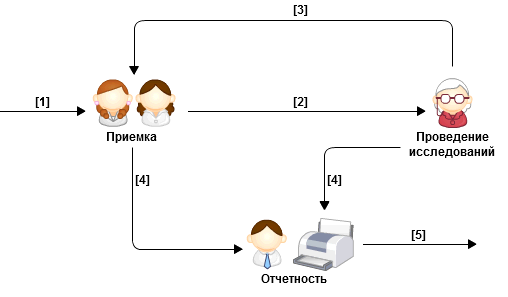 Пояснения к схеме:[1] – пробы поступают в лабораторию, вносится первичная информация. Сотрудники приёмки вносят дополнительную информацию, распределяют исследования по отделам.[2] – пробы передаются в отделы. Пробы распределяются по отделу, проводятся исследования, вносятся результаты в программу.[3] – результаты отправляются в приемку для составления протоколов.[4] – обработка результатов.[5] – формирование отчетности.Также аттестованным ветеринарным специалистам хозяйствующих субъектов представлена возможность самостоятельно вносить в ФГИС «Меркурий» результаты лабораторных исследований партий подконтрольной продукции (в том числе сведения об иммунизации и обработке против паразитов), но только на продукцию, согласно приказа Минсельхоза России №647 от 18.12.2015 года).После исследования в ИС «Веста» государственные ветеринарные врачи вносят данные лабораторных исследований в систему Меркурий ГВЭ (Государственная Ветеринарная Экспертиза), а также данные о проведении ветеринарно-санитарной экспертизы животноводческой продукции. По результатам исследования принимаются решения об использования сырья для производства продукции или о возврате его поставщику. Далее следует выполнить транзакцию, выпустить сырье в производство/переработку и выписать ветеринарно-сопроводительный документ.Также, с 2018 года в связи с оформлением в электронном виде (эВСД) с использованием ФГИС «Меркурий», в компоненте Меркурий.ХС для оформления эВСД предусмотрен справочник номенклатуры предприятия системы «Меркурий», имеющий иерархическую структуру.Первые три уровня справочника «Меркурия» — это ветеринарные группы. За основу классификации ветеринарных групп взята Товарная номенклатура внешнеэкономической деятельности Евразийского экономического союза и расширена дополнительными позициями в целях ветеринарного надзора и контроля. Эта часть классификатора ведется централизованно Россельхознадзором.Четвертый уровень справочника — это справочник номенклатуры производителей и участников оборота. Именно значение четвертого уровня справочника должно отображаться в эВСД.С 01 февраля 2019 года был осуществлен переход на 4-ый уровень справочника ФГИС «Меркурий».Россельхознадзор пошел навстречу представителям бизнеса и принял решение разделить этот процесс на несколько этапов.Первый этап коснулся операции производства – номенклатуру производимой продукции необходимо будет задавать с использованием 4-го уровня. К 01 февраля для подготовки к переходу производители заполнили справочник наименований производимой продукции из числа подконтрольных товаров.Следующим этапом стало ограничение на использование 3-го уровня справочника при оформлении эВСД. Реквизит оформленного эВСД содержит два наименования: согласованное с контрагентом наименование и наименование, заданное производителем при оформлении партии. Хотя бы одно из этих наименований должно быть задано с использованием 4-го уровня справочника для корректного прослеживания. Поскольку при успешном завершении первого этапа перехода все производственные партии будут поименованы на 4-ом уровне справочника, эта информация будет переходить при оформлении эВСД и согласованное наименование можно будет задать текстом. Но если в сведениях о происхождении товара 4-ый уровень отсутствует, согласованное наименование придется обязательно указывать с использованием 4-го уровня справочника.Переход пока не коснется партий продукции, имеющихся на складах. Оформление эВСД на них будет возможно и с использованием 4-го, и с использованием 3-го уровня справочника. Тем не менее, рекомендуется заранее внести в справочник всю номенклатуру. В дальнейшем на уже имеющиеся партии при оформлении эВСД надо будет указывать номенклатурные позиции на каждый вид продукции из справочника.Переход на 4-ый уровень – объективная необходимость для обеспечения полной цепочки прослеживаемости и идентификации товара, которая так или иначе коснется всех участников оборота подконтрольной продукции. Он повлечет за собой увеличение количества эВСД, поэтому рекомендуем максимально подготовить специалистов к переходу и автоматизировать процессы оформления сопроводительных документов.На конец 2018 в ФГИС "Цербер", согласно поданным в Управление Россельхознадзора по Республике Мордовия и Пензенской области заявлениям, на территории Пензенской области зарегистрировано более 8438 тысяч хозяйствующих субъектов (статус «подтвержден») и 16227 поднадзорных объектов. Согласно данным Аналитической системы ветеринарной сертификации «Атлас» на территории Пензенской области в электронном виде всего оформлено 15 989 440 ветеринарных сопроводительных документов, в т.ч. в 2017 г. – 607 167, в 2018 г. – 15 989 440. По сравнению с 2017 г. в текущем году количество оформленных ВСД увеличилось в 26 раз.Оформление ветеринарных сопроводительных документов в электронном формате (ЭВСД) производится как ветеринарными специалистами государственной ветеринарной службы Пензенской области, аттестованными специалистами, а также уполномоченными лицами хозяйствующих субъектов, которые имеют право оформлять эВСД, согласно приказа МСХ РФ №249 от 27.06.2018 года. За время внедрения ЭВСД в Пензенской области проведено 14 заседаний по аттестации ветеринарных специалистов, аттестовано 49 специалистов, уполномоченных оформлять ЭВСД из 115 поданных заявок, что составляет 50 %.В оформлении ЭВСД органами государственного ветеринарного надзора задействовано 311 государственных ветеринарных специалистов, которыми с начала введения электронной ветеринарной сертификации с использованием web-интерфейс оформлено 1 460 755 эВСД. Соответственно одним ветеринарным специалистом госветслужбы Пензенской области оформлено 4075 эВСД.Уполномоченными лицами хозяйствующих субъектов с использованием Шлюз Ветис.API оформлено более 14 528 685 ЭВСД. Управлением на основании Указания Россельхознадзора №ФС-НВ-2/8605 от 10.04.2018 года создана рабочая группа по мониторингу работы уполномоченных и аттестованных лиц по оформлению ветеринарных сопроводительных документов в электронной форме. Мониторинг в данном направлении продолжается.Государственный ветеринарный надзор на Государственной границе Российской Федерации и транспортеАнализ правоприменительной практики Управления показал, что основными нарушениями при проведении контрольно-надзорных мероприятий в сфере обращения лекарственных средств для ветеринарного применения являются:1. осуществление предпринимательской деятельности без государственной регистрации или без специального разрешения (лицензии);нарушение Приказа Министерства сельского хозяйства РФ от 15 апреля 2015 года № 145 «Об утверждении Правил хранения лекарственных средств для ветеринарного применения»;нахождение в обороте недоброкачественных, фальсифицированных и контрафактных лекарственных средств для ветеринарного применения.Для предотвращения административного правонарушения необходимо:1.	осуществлять предпринимательскую деятельность при обязательном наличии специального разрешения (лицензии), если такое разрешение (такая лицензия) обязательно (обязательна);2.	осуществлять предпринимательскую деятельность с соблюдением требований и условий, предусмотренных специальным разрешением (лицензией);3.	при осуществлении хранения и обращения лекарственных средств для ветеринарного применения необходимо соблюдать установленные требования и нормы, предусмотренные муниципальными правовыми актами РФ;4. не допускать в оборот недоброкачественные, фальсифицированные и контрафактные лекарственные средства для ветеринарного применения.Обязательные требования, установленные муниципальными правовыми актами, подлежащие выполнению субъектом обращения лекарственных средств для ветеринарного применения:Постановление Правительства РФ от 22 декабря 2011 г. N 1081 "О лицензировании фармацевтической деятельности";Постановление Правительства РФ от 15.10.12 г. №1043 «Об утверждении Положения о федеральном государственном надзоре в сфере обращения лекарственных средств»;Федеральный закон от 12 апреля 2010 г. N 61-ФЗ «Об обращении лекарственных средств»;Федеральный закон от 4 мая 2011 г. N 99-ФЗ "О лицензировании отдельных видов деятельности";Приказ Минсельхоза России от 15.04.2015г. №145 «Об утверждении Правил хранения лекарственных средств для ветеринарного применения».В целях недопущения оборота недоброкачественных, фальсифицированных и контрафактных лекарственных средств для ветеринарного применения все лекарственные средства должны быть зарегистрированы в Государственном реестре лекарственных средств для ветеринарного применения ИС «Гермес».Правительством Российской Федерации принято решение о разработке и поэтапном внедрении автоматизированной системы мониторинга движения лекарственных препаратов от производителя до конечного потребителя.Данная мера необходима для обеспечения эффективного контроля качества лекарственных препаратов, находящихся в обращении, и для борьбы с их фальсификацией. Для достижения указанных целей предусмотрено использование маркировки и идентификации упаковок лекарственных препаратов.Основными нарушениями при проведении контрольно-надзорных мероприятий при осуществлении ветеринарного надзора при внешнеторговых операциях и на транспорте являются:1. Нарушение правил государственного ветеринарного надзора при перевозках животноводческих грузов всеми видами транспорта.2. Отсутствие сопроводительных ветеринарных документов на ввозимые на таможенную территорию Таможенного союза подконтрольные товары.3. Отсутствие разрешений на ввоз или вывоз в ИС «Аргус» на поднадзорные госветнадзору грузы.Для предотвращения административного правонарушения необходимо:Соблюдение правил госветнадзора при перевозках железнодорожным, автомобильном транспортом.Заблаговременно получать разрешения в ЦА Россельхознадзора на перемещение подконтрольные ветнадзору грузы.Заранее информировать сотрудников Россельхознадзора об отправках подконтрольных грузах, чтобы получить ветеринарные сопроводительные документы.Перечень актов, содержащих обязательные требования, соблюдение которых оценивается при проведении мероприятий по контролю при осуществлении ветеринарного надзора при внешнеторговых операциях и на транспортеРешение комиссии Таможенного союза от 28.05.2010 № 299 «О применении санитарных мер в Таможенном союзе»,Решение Межправительственного совета по сотрудничеству в области ветеринарии – государств участников СНГ от 05.11.2003 «О Единых правилах государственного ветеринарного надзора при международных и межгосударственных перевозках животноводческих грузов»,Решение Комиссии Таможенного союза от 18.06.2010 № 317 «О применении ветеринарно-санитарных мер в Евразийском экономическом союзе»,Решение Комиссии Таможенного союза от 07.04.2011 № 607 «О формах Единых ветеринарных сертификатов на ввозимые на таможенную территорию Таможенного союза подконтрольные товары из третьих стран».Государственный земельный надзорПроблема невыполнения установленных требований по улучшению, защите земель и охране почв от негативного воздействия на окружающую среду, ухудшающих качественное состояние земель и неэффективного использования сельхозземель актуальна всегда. Земля в Российской Федерации имеет приоритет охраны как важнейшего компонента окружающей среды и средства производства в сельском хозяйстве перед использованием земли в качестве недвижимого имущества.Одним из принципов земельного законодательства РФ является целевое использование земель в соответствии с видом разрешенного использования. В соответствии с действующим законодательством, обязанности по охране земель, сохранению и восполнению плодородия, возлагаются на правообладателей земельных участков. Целями охраны земель являются предотвращение и ликвидация загрязнения, истощения, деградации, порчи, уничтожения земель и почв и иного негативного воздействия на земли и почвы, а также обеспечение рационального использования земель, в том числе для восстановления плодородия почв на землях. В целях охраны земель собственники земельных участков, землепользователи, землевладельцы и арендаторы земельных участков обязаны проводить мероприятия по:1) воспроизводству плодородия земель сельскохозяйственного назначения;2) защите земель от водной и ветровой эрозии, селей, подтопления, заболачивания, вторичного засоления, иссушения, уплотнения, загрязнения химическими веществами, в том числе радиоактивными, иными веществами и микроорганизмами, загрязнения отходами производства и потребления и другого негативного воздействия;3) защите сельскохозяйственных угодий от зарастания деревьями и кустарниками, сорными растениями, сохранению достигнутого уровня мелиорации.Мероприятия по охране земель проводятся в соответствии с Земельным Кодексом, Федеральным законом от 16 июля 1998 года N 101-ФЗ "О государственном регулировании обеспечения плодородия земель сельскохозяйственного назначения", Федеральным законом от 10 января 2002 года N 7-ФЗ "Об охране окружающей среды".В соответствии со ст.42 Земельного Кодекса РФ собственники земельных участков и лица, не являющиеся собственниками земельных участков, обязаны:использовать земельные участки в соответствии с их целевым назначением способами, которые не должны наносить вред окружающей среде, в том числе земле как природному объекту;сохранять межевые, геодезические и другие специальные знаки, установленные на земельных участках в соответствии с законодательством;осуществлять мероприятия по охране земель, лесов, водных объектов и других природных ресурсов, в том числе меры пожарной безопасности;своевременно приступать к использованию земельных участков в случаях, если сроки освоения земельных участков предусмотрены договорами;своевременно производить платежи за землю;соблюдать при использовании земельных участков требования градостроительных регламентов, строительных, экологических, санитарно-гигиенических, противопожарных и иных правил, нормативов;не допускать загрязнение, истощение, деградацию, порчу, уничтожение земель и почв и иное негативное воздействие на земли и почвы;выполнять иные требования, предусмотренные Кодексом, федеральными законами.Должностными лицами федеральной службы Россельхознадзора государственный земельный надзор осуществляется в форме плановых и внеплановых проверок, а также проведении мероприятий без взаимодействия с правообладателями земельных участков. К мероприятиям без взаимодействия с правообладателями земельных участков относятся рейдовые мероприятия и административные обследования объектов земельных отношений. Контрольно-надзорные мероприятия направлены на выявление, пресечение и устранения выявленных нарушений.Анализ правоприменительной практики Управления в рамках осуществления государственного земельного надзора показал, что хозяйствующими субъектами допускаются факты несоблюдения обязательных требований земельного законодательства РФ, при этом более половины выявленных нарушений связаны с неиспользованием земель по целевому назначению.  В результате этого земельные участки подвергаются зарастанию не только сорной, но и древесной растительностью. За данные правонарушения, в соответствии с Кодексом об административных правонарушениях, предусмотрены штрафные санкции. Так, в соответствии с ч.2 ст.8.7 КоАП РФ, невыполнение установленных требований и обязательных мероприятий по улучшению, защите земель и охране почв от ветровой, водной эрозии и предотвращению других процессов и иного негативного воздействия на окружающую среду, ухудшающих качественное состояние земель, -влечет наложение административного штрафа на граждан в размере от двадцати тысяч до пятидесяти тысяч рублей; на должностных лиц - от пятидесяти тысяч до ста тысяч рублей; на юридических лиц - от четырехсот тысяч до семисот тысяч рублей.Выявляются случаи неиспользования земель по целевому назначению, составом данного правонарушения является неиспользование земельного участка из земель сельскохозяйственного назначения, для ведения сельскохозяйственного производства или осуществления иной связанной с сельскохозяйственным производством деятельности в течение 3-х и более лет. За данное правонарушение предусмотрено наложение административного штрафа на граждан в размере от 0,3 до 0,5 процента кадастровой стоимости земельного участка, но не менее трех тысяч рублей; на должностных лиц - от 0,5 до 1,5 процента кадастровой стоимости земельного участка, но не менее пятидесяти тысяч рублей; на юридических лиц - от 2 до 10 процентов кадастровой стоимости земельного участка, но не менее двухсот тысяч рублей.Бездействие собственников земельных участков приводит к зарастанию земель сорняками, в том числе злостными. Распространение сорных растений негативно сказывается на фитосанитарном состоянии данных земельных участков, использование которых невозможно без применения значительного количества пестицидов, что вызывает излишнюю антропогенную нагрузку на почву, являющуюся неотъемлемой частью экологической системы, что в целом говорит о нерациональном использовании земельных участков, предназначенных для производства сельскохозяйственной продукции.На необрабатываемых полях также могут произрастать карантинные сорняки, в том числе амброзия, борщевик, которые являются сильнейшими аллергенами для человека и могут нанести существенный вред здоровью.Высокая пожароопасная ситуация в весенне-летние периоды также связана с необрабатываемыми землями. Угроза пожаров распространяется не только на заросшие поля, но и на лесные угодья и населенные пункты.Постановлением Правительства РФ от 23 апреля 2012 г. N 369 утверждены признаки неиспользования земель. Неиспользование земельного участка определяется на основании одного из следующих признаков: на пашне не производятся работы по возделыванию сельскохозяйственных культур и обработке почвы;на сенокосах не производится сенокошение;на культурных сенокосах содержание сорных трав в структуре травостоя превышает 30 процентов площади земельного участка;на пастбищах не производится выпас скота;на многолетних насаждениях не производятся работы по уходу и уборке урожая многолетних насаждений и не осуществляется раскорчевка списанных многолетних насаждений;залесенность и (или) закустаренность составляет на пашне свыше 15 процентов площади земельного участка;залесенность и (или) закустаренность на иных видах сельскохозяйственных угодий составляет свыше 30 процентов;закочкаренность и (или) заболачивание составляет свыше 20 процентов площади земельного участка.Вопросы рационального и эффективного использования земель сельскохозяйственного назначения всегда стояли остро и решение их не всегда зависит от контролирующих органов. Правообладателям земельных участков необходимо ответственно, без нарушения норм действующего законодательства, использовать сельхозугодия, ведь земля - важнейшее условие существования человеческого общества, и от того в каком состоянии мы ее передадим будущим поколениям будет завесить их благосостояние.  Надзор в области карантина растений, качества и безопасности зерна и семеноводства Анализ правоприменительной практики Управления показал, что основными нарушениями в сфере карантина растений, выявляемыми при проведении контрольно-надзорных мероприятий являются:•	получатели подкарантинной продукции не извещают Управление о ее доставке в место назначения. Нарушаются требования ст. 32 Федерального закона от 21.07.2014 № 206-ФЗ «О карантине растений», Порядка немедленного извещения Федеральной службы по ветеринарному и фитосанитарному надзору о доставке подкарантинной продукции, подкарантинных объектов, в том числе в электронной форме, утвержденного приказом Министерства сельского хозяйства Российской Федерации от 10 августа 2017 года № 390.Настоящий Порядок, действующий с 09.09.2017, устанавливает правила извещения гражданами, в том числе индивидуальными предпринимателями, юридическими лицами, которые имеют в собственности, во владении, в пользовании, в аренде подкарантинные объекты или осуществляют производство (в том числе переработку), ввоз в Российскую Федерацию, вывоз из Российской Федерации, хранение, перевозку и реализацию подкарантинной продукции о доставке подкарантинной продукции, подкарантинных объектов, в том числе в электронной форме. Порядок распространяется на подкарантинную продукцию, подкарантинные объекты, ввезенные в Российскую Федерацию или вывезенные из карантинной фитосанитарной зоны, при условии, что ранее извещение о доставке таких подкарантинной продукции, подкарантинных объектов не осуществлялось в соответствии с рекомендуемым образцом извещения, приведенном в приложении к настоящему Порядку.•	не извещение Управления об обнаружении признаков заражения и (или) засорения подкарантинной продукции, подкарантинных объектов карантинными объектами.Данная обязанность указана в п.1.8 ст.32 ФЗ РФ №206-ФЗ. С 25.03.2017г. вступил в силу приказ Минсельхоза России от 09.01.2017 № 1 «Об утверждении порядка немедленного извещения, в том числе в электронной форме, Федеральной службы по ветеринарному надзору об обнаружении признаков заражения и (или) засорения подкарантинной продукции, под-карантинных объектов карантинными объектами». Настоящий Порядок устанавливает правила извещения, в том числе в электронной форме, федерального органа исполнительной власти, осуществляющего функции по контролю и надзору в области карантина растений гражданами, в том числе индивидуальными предпринимателями, юридическими лицами, которые имеют в собственности, во владении, в пользовании, в аренде подкарантинные объекты или осуществляют производство (в том числе переработку), ввоз в Российскую Федерацию, вывоз из Российской Федерации, хранение, перевозку, и реализацию подкарантинной продукции об обнаружении признаков заражения и (или) засорения подкарантинной продукции, подкарантинных объектов карантинными объектами, сроки извещения, а также рекомендуемую форму извещения.•	вывоз из карантинной фитосанитарной зоны подкарантинной продукции без карантинных сертификатов. Бесконтрольные перевозки подкарантинной продукции, особенно при вывозе из карантинных зон, несут потенциальную угрозу распространения, расселения карантинных объектов по территории РФ. Так, при фитосанитарном контроле партий зерна, предназначенных для отгрузки с одного из элеваторов Пензенской области были выявлены жизнеспособные семена карантинного сорного растения –повилики. Продукция направлена на подработку для очистки от семян карантинного сорного растения.•	собственники, пользователи подкарантинных объектов (земельных участков любого целевого назначения, складов, используемых для хранения подкарантинной продукции, транспортные средства) не проводят борьбу с карантинными объектами.Бездействие со стороны сельхозпроизводителей по обеспечению карантинной безопасности своих территорий может привести к разрастанию сорняков, которые наносят огромный вред культурным растениям.В интересах самих хозяйствующих субъектов – заблаговременно проводить необходимые мероприятия по выявлению карантинных объектов, локализации и ликвидации их очагов, пока они не начали распространяться на новые территории.Административная ответственность за вышеуказанные нарушения предусмотрена ст.10.1, 10.2, 10.3 КоАП РФ. Обязательные требования законодательства РФ в сфере карантина растений размещены на сайте Управления, доступны для ознакомления. Также размещены разъяснения об ответственности за нарушения требований законодательства в сфере карантина растений.Информируем, что в целях реализации части 2 статьи 19 Федерального закона от 21 июля 2014 г. №206-ФЗ «О карантине растений», 05.10.2018 вступил в законную силу Приказ Министерства сельского хозяйства РФ от 10 июля 2018 г. №284 «Об утверждении порядка проведения отбора проб и (или) образцов подкарантинной продукции».Данный Порядок устанавливает правила отбора проб подкарантинной продукции в целях установления карантинного фитосанитарного состояния подкарантинной продукции на территории Российской Федерации в ходе проверки информации, полученной от граждан, юридических лиц, о выявлении объектов животного мира, растительного мира, имеющих сходные с карантинными объектами морфологические признаки или симптомы болезней.В сфере качества и безопасности зерна.Анализ правоприменительной практики показывает, что основными нарушениями в сфере качества и безопасности зерна, являются:•	реализация партий зерна без подтверждения качества зерна в форме декларирования. В соответствии с п. 1 ст. 3 зерно, поставляемое на пищевые и кормовые цели, выпускается в обращение на единой таможенной территории Таможенного союза при условии, что оно прошло необходимые процедуры оценки соответствия, установленные техническим регламентом «О безопасности зерна» ТР ТС 015/2011, а также другими техническими регламентами Таможенного союза, действие которых распространяется на зерно. Основным требованием Технического регламента является выпуск в обращение (купля-продажа и иные способы передачи зерна) только при соответствии всем установленным нормам, предусмотренным действующим законодательством. Оценка соответствия поставляемого зерна требованиям настоящего технического регламента проводится в форме подтверждения (декларирования) соответствия зерна. При оценке наличия составляющих веществ особое внимание отводится содержанию в продукции токсичных элементов, ГМО, пестицидов, микотоксинов, зараженности вредителями, радионуклидов, вредных примесей. От превышения содержания какого-либо из показателей зависит здоровье и безопасность человека и животных, поэтому требования к зерну в связи с принятием Технического регламента стали строже.•	принятия заявителями деклараций о соответствии зерна на основании протоколов, выданных испытательными лабораториями по результатам исследований, проведенных не на все показатели безопасности, установленные требованиями. Действие таких деклараций о соответствии подлежит прекращению или приостановлению. Выпуск на территорию таможенного союза зерна без оформления декларации, неполное и недостоверное декларирование выпускаемого в обращение зерна несет потенциальную угрозу выпуска зерна ненадлежащего качества, а также содержащего вредные и ядовитые для человека и животных вещества, соединения и примеси. В соответствии с пп. 1 и 2 ст. 4 технического регламента «О безопасности зерна» ТР ТС 015/2011 показатели токсичных элементов, микотоксинов, бенз(а)пирена, пестицидов, радионуклидов, зараженности вредителями и вредных примесей в зерне, поставляемом на пищевые и кормовые цели, не должны превышать предельно допустимых уровней. •	товаросопроводительные документы должны содержать информацию о декларации о соответствии. В соответствии п. 2 ст. 3 технического регламента «О безопасности зерна» ТР ТС 015/2011 каждая партия поставляемого зерна при его выпуске в обращение на единой таможенной территории Таможенного союза сопровождается товаросопроводительными документами, которые должны содержать информацию о декларации о соответствии партии зерна требованиям настоящего технического регламента. При выпуске в обращение на единой таможенной территории Таможенного союза зерна, предназначенного для направления на хранение и (или) обработку на территории страны-производителя, оно сопровождается товаросопроводительными документами без информации о декларации. В сфере семеноводства.Проведение контрольно-надзорных и профилактических мероприятий, на основании требований Федерального закона от 17.12.1997 № 149–ФЗ «О семеноводстве», Порядка реализации и транспортировки партий семян сельскохозяйственных растений, утвержденного Приказом Минсельхоза России от 12.12.2017 г. № 622, направлено на предупреждение нарушений в сфере семеноводства, поэтому необходимо соблюдать законодательство в установленной сфере:-семена, предназначенные для посева (посадки), подлежат проверке на сортовые и посевные качества. Для определения сортовых и посевных качеств семян применяются единые методы, терминология и нормативные документы в области семеноводства, а также единые образцы технических средств. Посевные качества семян определяются на основе требований нормативных документов в области семеноводства, утверждаемых в порядке, установленном Правительством Российской Федерации;-допускается реализация партий семян сельскохозяйственных растений, сорта которых включены в Государственный реестр селекционных достижений, допущенных к использованию. После исключения сортов сельскохозяйственных растений из Государственного реестра селекционных достижений, допущенных к использованию, партии семян сельскохозяйственных растений таких сортов могут использоваться в течение последующих двух лет. Указанные семена относятся к категории репродукционных.-реализация и транспортировка партий семян осуществляются в соответствии с законодательством Российской Федерации в области семеноводства. Партии семян при их реализации и транспортировке могут находиться в затаренном или в незатаренном состоянии (насыпью),-при реализации и транспортировке партий семян в затаренном состоянии их тара и упаковки должны иметь этикетки установленных форм,-при реализации и транспортировке партий семян в незатаренном состоянии (насыпью) требуется оформить на данные партии семян сопроводительные документы с указанием сведений о наименовании сорта растений каждой партии семян, происхождении и качестве семян,-партии семян, обработанные химическими или биологическими препаратами, должны находиться в затаренном состоянии. Тара и упаковки этих партий семян должны иметь соответствующие надписи и сопроводительные документы, определяющие порядок обращения с такими семенами и содержащие сведения о возможных негативных воздействиях на здоровье человека и окружающую среду,-при реализации и транспортировке партий семян запрещается указывать на их таре и упаковках, этикетках и в сопроводительных документах не соответствующие действительности сведения о наименованиях сортов растений, происхождении и качестве семян,-запрещается использовать для посева (посадки) семена, сортовые и посевные качества которых не соответствуют требованиям нормативных документов в области семеноводства, утверждаемых в порядке, установленном Правительством Российской Федерации,-запрещается ввозить на территорию Российской Федерации и использовать для посева (посадки) семена растений, генетическая программа которых изменена с использованием методов генной инженерии и которые содержат генно-инженерный материал, внесение которого не может являться результатом природных (естественных) процессов, за исключением посева (посадки) таких семян при проведении экспертиз и научно-исследовательских работ.Ввезенные в Российскую Федерацию партии семян подлежат семенному контролю и фитосанитарному контролю.